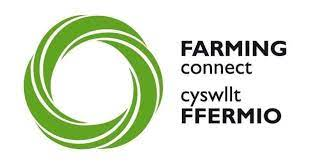 Apply for an opportunitySECTION 1Name Date of birth Address Postcode Contact telephone numberE-mail SECTION 2Are you a Welsh speaker? 	Yes ☐	No ☐Biography (a short paragraph about yourself and your achievements to date)Formal Qualifications Additional Training / Certificates Current Employment Previous Employment Why do you want to apply for this opportunity?How do your skills and expertise meet the provider’s requirements? My goals for the next 5 years 1.2.3.Please provide contact details for two referees - one previous employer and one who could provide a character reference. 
☐ Tick this box if you do not want us to contact your employer referee until later in the process.Employer Reference		Name:			
Telephone Number:			Email:	Character Reference		Name:			
Telephone Number:			Email:	Menter a Busnes complies with the General Data Protection Regulation (GDPR) 2018 and we thereby inform you that we keep applicants personal details securely and confidentially. We only distribute Section Two of the application form to those who are involved in the recruitment process i.e. the landowner. One copy of each full application form will be kept securely and confidentially by the Venture Team for audit purposes in line with our funding bodies’ requirements and retention schedules. GDPR 2018 requires us to gain your consent to this. Menter a Busnes will assume that your consent has been given by signing and returning this form (electronic or written) as a formal application for this post.DeclarationI confirm that the information given on this form is correct and for the personal data contained in this form to be processed for the purpose of the application. 
Signature	
Date	Please return this form to: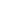 Opportunity Applied for 
(Reference Number)Qualifications EstablishmentDate receivedDetails of any relevant training Date receivedName and Address 
of employerStart Date (Month/Year)Post and Main DutiesName and Address 
of employerFrom: To (Month/Year)Post and Main Duties